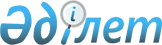 О некоторых вопросах субсидирования приоритетных сельскохозяйственных культур на 2011 год по Зеленовскому району
					
			Утративший силу
			
			
		
					Постановление акимата Зеленовского района Западно-Казахстанской области от 15 июля 2011 года № 356. Зарегистрировано Департаментом юстиции Западно-Казахстанской области 19 августа 2011 года № 7-7-132. Утратило силу - постановлением акимата Зеленовского района Западно-Казахстанской области 27 января 2012 года № 9

      Сноска. Утратило силу - постановлением акимата Зеленовского района Западно-Казахстанской области 27.01.2012 № 9      В соответствии с Законом Республики Казахстан от 23 января 2001 года "О местном государственном управлении и самоуправлении в Республике Казахстан", постановлением Правительства Республики Казахстан от 4 марта 2011 года № 221 "Об утверждении Правил субсидирования из местных бюджетов на повышение урожайности и качества продукции растениеводства" и постановлением акимата Западно-Казахстанской области от 27 июня 2011 года № 99 "О субсидировании из местного бюджета на повышение урожайности и качества продукции растениеводства в 2011 году" (зарегистрировано в Реестре государственной регистрации нормативных правовых актах за № 3064) акимат района ПОСТАНОВЛЯЕТ:



      1. Определить срок предоставления заявки на включения в список получателей субсидии на 2011 год с 6 мая по 10 июня 2011 года.



      2. Определить оптимальные сроки сева субсидируемых приоритетных сельскохозяйственных культур на 2011 год согласно приложению.



      3. Контроль за исполнением настоящего постановления возложить на заместителя акима района Ибрагимова Ш.



      4. Настоящее постановление вводится в действие со дня первого официального опубликования и распространяется на правоотношения, возникшие с 15 мая 2011 года.      Аким района                      Г. Капаков

Приложение

к постановлению акимата района

от 15 июля 2011 года № 356 Оптимальные сроки

сева субсидируемых приоритетных

сельскохозяйственных культур на 2011 год
					© 2012. РГП на ПХВ «Институт законодательства и правовой информации Республики Казахстан» Министерства юстиции Республики Казахстан
				Наименование субсидируемых приоритетных сельскохозяйственных культурОптимальные сроки севаЯровая пшеницас 15 мая по 10 июняПросодо 15 июняЯчмень с 15 мая по 10 июняОвес с 15 мая по 10 июняМасличные культурыс 15 мая по 10 июняКартофельдо 15 июняОвощные и бахчевыедо 15 июняКормовые (за исключением многолетних трав посева прошлых лет)с 15 мая по 10 июня